Miejski Ośrodek Pomocy Społecznej w Gdyni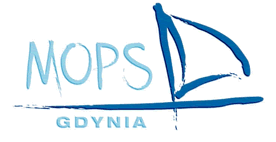 Dział Zamówień Publicznychul. Grabowo 2, 81-265 Gdyniatel. 58 625 93 37 e-mail: dzp@mopsgdynia.pl www.mopsgdynia.pl Nr referencyjny postępowania: MOPS.DZP.322.171/2024Specyfikacja Warunków Zamówienia(SWZ) – aktualizacja z dnia 06.05.2024 r.w postępowaniu o udzielenie zamówienia publicznego prowadzonego w trybie podstawowym bez negocjacji, którego przedmiotem jest:Świadczenie usługi polegającej na odbiorze i zagospodarowaniu odpadów komunalnych odbieranych z placówek podległych MOPS w Gdyni (2 części)Podstawa prawna: Ustawa z dnia 11 września 2019 r. Prawo zamówień publicznych, zwana dalej ustawą Pzp oraz akty wykonawcze wydane na jej podstawieKierownik Działu Zamówień Publicznych: mgr Patrycja PranszkeSpecyfikacja Warunków Zamówienia zatwierdzona przez mgr Katarzynę StecDyrektor Miejskiego Ośrodka Pomocy Społecznej w GdyniGdynia, kwiecień 2024 r.Pliki dołączane za pośrednictwem Platformy Zakupowej w formularzu należy opatrzyć:- kwalifikowanym podpisem elektronicznym,- podpisem zaufanym,- lub elektronicznym podpisem osobistym.Spis treściRozdział 1. Nazwa i adres Zamawiającego	4Rozdział 2. Tryb udzielenia zamówienia	4Rozdział 3. Opis przedmiotu zamówienia	4Rozdział 4. Wymagania w zakresie zatrudniania na podstawie umowy o pracę, o których mowa w art. 95 ustawy Pzp	8Rozdział 5. Termin wykonania zamówienia	9Rozdział 6. Warunki udziału w postępowaniu	10Rozdział 7. Podstawy wykluczenia z postępowania	10Rozdział 8. Poleganie na zasobach innych podmiotów	11Rozdział 9. Podmiotowe środki dowodowe, oświadczenia z art. 125 ustawy Pzp oraz inne dokumenty	12Rozdział 10. Przedmiotowe środki dowodowe	14Rozdział 11. Opis sposobu przygotowania oferty	14Rozdział 12. Wymagania dotyczące wadium	18Rozdział 13. Sposób obliczenia ceny	18Rozdział 14. Sposób oraz termin składania ofert	19Rozdział 15. Termin otwarcia ofert oraz termin związania ofertą	19Rozdział 16. Opis kryterium oceny ofert wraz z podaniem wag tych kryteriów i sposobu oceny ofert	20Rozdział 17. Informacje dotyczące zabezpieczenia należytego wykonania umowy	22Rozdział 18. Informacje o formalnościach, jakie powinny być dopełnione po wyborze oferty w celu zawarcia umowy	22Rozdział 19. Projektowane postanowienia umowy w sprawie zamówienia publicznego, które zostaną wprowadzone do treści umowy	23Rozdział 20. Informacje o środkach komunikacji elektronicznej, przy użyciu których Zamawiający będzie komunikował się z Wykonawcami, oraz informacje o wymaganiach technicznych i organizacyjnych sporządzania, wysyłania i odbierania korespondencji elektronicznej	23Rozdział 21. Pouczenie o środkach ochrony prawnej przysługujących Wykonawcy	27Rozdział 22. Informacja dotycząca ochrony i przetwarzania danych osobowych	28Rozdział 23. Postanawiania końcowe	30Rozdział 24. Załączniki do SWZ	31Rozdział 1. Nazwa i adres ZamawiającegoNazwa oraz adres Zamawiającego: Miejski Ośrodek Pomocy Społecznej w Gdyni, dalej zwany MOPS w Gdyni Jednostka Budżetowa Gminy Miasta Gdyniul. Grabowo 2, 81-265 Gdyniatel. (58) 625 93 37 Adres strony internetowej prowadzonego postępowania:https://platformazakupowa.pl/transakcja/922397Adres strony internetowej, na której udostępniane będą zmiany i wyjaśnienia treści SWZ oraz inne dokumenty zamówienia bezpośrednio związane z postępowaniem o udzielenie zamówienia: https://platformazakupowa.pl/pn/mops_gdyniaRozdział 2. Tryb udzielenia zamówieniaPostępowanie prowadzone jest w trybie podstawowym bez negocjacji zgodnie z art. 275 pkt. 1 ustawy Pzp. Do postępowania stosuje się przepisy dotyczące zamawiania usług.Rozdział 3. Opis przedmiotu zamówieniaPrzedmiotem zamówienia jest świadczenie usługi polegająca na odbiorze i zagospodarowaniu odpadów komunalnych odbieranych z placówek podległych MOPS w Gdyni, w podziale na 2 części:Część 1 – Odpady komunalne segregowane,Część 2 – Odpady komunalne inne niż segregowane. Wszystkie placówki podległe MOPS w Gdyni znajdują się na terenie miasta Gdyni. Adresy poszczególnych placówek znajdują się w Harmonogramie stanowiącym załącznik nr 5 do SWZ. Opis część 1 – Odpady komunalne segregowane. Zamówienie obejmuje odbiór i zagospodarowanie odpadów komunalnych segregowanych zgodnie z zasadami obowiązującymi na terenie Gminy Miasta Gdyni:metale i tworzywa sztuczne,papier,szkło,odpady kuchenne bio,pozostałości po segregacji odpady zmieszane. Realizacja usługi w części 1 winna odbywać się według następujących zasad:Wykonawca zobowiązany będzie do nieodpłatnego wyposażenia wszystkie placówki wymienionych w Harmonogramie, stanowiącym załącznik nr 5 do SWZ w pojemniki o odpowiedniej pojemności, oznaczonych znakami firmowymi na odpady komunalne zgodnie z zasadami segregacji odpadów obowiązującymi na terenie Miasta Gdyni; Wykonawca zobowiązany będzie do dostarczenia pojemników najpóźniej pierwszego dnia realizacji umowy;Wykonawca zobowiązany będzie do odbierania odpadów z poszczególnych placówek zgodnie z Harmonogramem, stanowiącym załącznik nr 5 do SWZ;Wykonawca zobowiązany będzie do załadunku odpadów na własny środek transportu; Wykonawca zobowiązany będzie do dokonywania na własny koszt napraw lub wymiany uszkodzonych pojemników w trybie normalnego zużycia.Przewidywane pojemności i ilości pojemników w okresie 12 miesięcy w części 1 zamówienia: Opis część 2 – Odpady komunalne inne niż segregowane.  Zamówienie obejmuje odbiór i zagospodarowanie odpadów komunalnych innych niż segregowane zgodnie zasadami obowiązującymi na terenie Gminy Miasta Gdyni:odpady budowlane,odpady wielkogabarytowe,odpady zielone (bio).Realizacja usługi w części 2 odbywać się będzie według następujących zasad:odpady budowlane – szacowana ilość wywozu tych odpadów w okresie obowiązywania umowy – 2 worki/torby o pojemności minimum 1 tony - zamówienie worków/toreb na odpady budowlane oraz ich odbiór z palcówek, odbywać się będzie na zgłoszenie pracownika Zamawiającego; odpady wielkogabarytowe – szacowana ilość wywozu odpadów w okresie obowiązywania umowy – 8 kontenerów o pojemności minimum 7 m3 - zamówienie kontenerów oraz ich odbiór z placówek podległych Zamawiającemu, odbywać się będzie na zgłoszenie Zamawiającego;odpady zielone (bio) – szacowana ilość wywozu odpadów w okresie obowiązywania umowy – 500 worków o pojemności 120 L - zamówienie worków oraz ich odbiór z placówek podległych Zamawiającemu, odbywać się będzie na zgłoszenie Zamawiającego;Wykonawca zobowiązany będzie do załadunku odpadów na własny środek transportu;Ilości wskazane powyżej są ilościami przewidywanymi, a Zamawiający zastrzega sobie prawo do zwiększenia / zmniejszenia ilości poszczególnych pozycji określonych w formularzu ofertowym dla części 2 zamówienia z zachowaniem ich cen jednostkowych wskazanych przez Wykonawcę, do granicy pełnego wykorzystania wartości brutto umowy zawartej na część 2.Zapotrzebowanie na poszczególne pojemniki, worki, kontenery oraz gotowość do odbioru odpadów Zamawiający będzie zgłaszał Wykonawcy na wskazany przez niego nr telefonu lub adres e-mail.  Zamawiający wymaga, aby świadczenie usług będących przedmiotem zamówienia odbywało się zgodnie z obowiązującymi przepisami prawa na terenie Rzeczpospolitej Polskiej, a w szczególności z:ustawą z dnia 14 grudnia 2012 roku o odpadach (t. j. Dz. U. 2023 r. poz. 1587),ustawą z dnia 27 kwietnia 2001 roku Prawo ochrony środowiska (t. j. Dz. U. 2024 r. poz. 24),ustawą z dnia 13 czerwca 2013 r. o gospodarce opakowaniami i odpadami opakowaniowymi (t. j.  Dz. U. 2023 r. poz. 1658),ustawą z dnia 13 września 1996 r. o utrzymaniu czystości i porządku w gminach (t. j. Dz. U.  2024 r.  poz. 399),ustawą z dnia 3 października 2008 r. o udostępnianiu informacji o środowisku i jego ochronie, udziale społeczeństwa w ochronie środowiska oraz o ocenach oddziaływania na środowisko (t. j. Dz. U. 2023 r. poz. 1094),rozporządzeniem Ministra Klimatu z dnia 2 stycznia 2020 r. w sprawie katalogu odpadów (Dz. U. 2014 r. poz. 1923),rozporządzeniem Ministra Środowiska z dnia 29 grudnia 2016 r. w sprawie szczegółowego sposobu selektywnego zbierania wybranych frakcji odpadów (Dz. U. 2020 r. poz. 10).Dotyczy części 1 i 2 zamówienia. Zamawiającego wymaga, aby realizacja przedmiotu zamówienia była wykonywana pojazdami przystosowanymi do odbierania wskazanych w ust. 2 i 5 powyżej rodzajów odpadów komunalnych, które spełniają europejskie standardy emisji spalin EURO 5. Dotyczy części 1 i 2 zamówienia. Zgodnie z poza cenowymi kryteriami oceny ofert, określonymi w Rozdziale 16 SWZ, Zamawiający przyzna dodatkowe punkty tym ofertom, w których Wykonawca zadeklaruje, że realizacja oferowanej części zamówienia odbywać się będzie z wykorzystaniem samochodów przystosowanych do odbierania odpadów komunalnych, z których co najmniej 50% będzie spełniać wymagania dotyczące norm poziomu emisji spalin EURO 6.Zamawiający informuje, że ilości odpadów wskazane w części 1 i w części 2 są ilościami maksymalnymi i w okresie realizacji zamówienia mogą ulec zmniejszeniu. Zamawiający zapłaci wyłącznie za rzeczywistą liczbę odebranych odpadów z zastrzeżeniem, że minimalny zakres przedmiotu zamówienia zostanie zrealizowany w części 1 w co najmniej 80 %, a w części 2 w co najmniej 70%.Wspólny Słownik Zamówień CPV: 90511000-2 – Usługi wywozu odpadów90512000-9 – Usługi transportu odpadów90533000-2 –Usługi gospodarki odpadamiSzczegółowe warunki realizacji zamówienia oraz warunki płatności zawiera projekt umowy stanowiący załącznik nr 4 do SWZ.Rozdział 4. Wymagania w zakresie zatrudniania na podstawie umowy o pracę, o których mowa w art. 95 ustawy PzpZgodnie z art. 95 ustawy Pzp Zamawiający wymaga zatrudnienia przez Wykonawcę lub podwykonawców na podstawie umowy o pracę w rozumieniu ustawy z dnia 26 czerwca 1974 r. Kodeks Pracy (t. j. Dz. U. z 2023 r. poz. 1465) osób wykonujących czynności związanych z realizacją przedmiotu zamówienia:kierowanie pojazdami przeznaczonymi do wywozu odpadów,obsługa załadunku odpadów do pojazdów,sprawowanie nadzoru nad realizacją przedmiotu umowy,sprawozdawczość i raportowanie.Zatrudnienie osób, o których mowa w ust. 1 powinno trwać nieprzerwalnie przez cały okres realizacji umowy. W trakcie realizacji zamówienia Zamawiający uprawniony jest do wykonywania czynności kontrolnych wobec Wykonawcy odnośnie spełniania przez Wykonawcę lub podwykonawcę wymogu zatrudniania na podstawie umowy o pracę osób wykonujących czynności, o których mowa w ust. 1. Zamawiający uprawniony jest w szczególności do:żądania oświadczeń i dokumentów w zakresie potwierdzenia spełniania ww. wymogów i dokonywania ich oceny;żądania wyjaśnień w przypadku wątpliwości w zakresie potwierdzenia spełniania ww. warunków;przeprowadzania kontroli w miejscu wykonywania zamówienia.W trakcie realizacji zamówienia na każde wezwanie Zamawiającego, w wyznaczonym w tym wezwaniu terminie, Wykonawca przedłoży Zamawiającemu wskazane poniżej dowody w celu potwierdzenia spełnienia wymogu zatrudnienia na podstawie umowy o pracę przez Wykonawcę lub podwykonawcę osób wykonujących czynności, o których mowa w ust. 1 w trakcie realizacji zamówienia:oświadczenie Wykonawcy lub podwykonawcy o zatrudnieniu na podstawie umowy o pracę osób wykonujących czynności, których dotyczy wezwanie Zamawiającego. Oświadczenie to powinno zawierać w szczególności: dokładne określenie podmiotu składającego oświadczenie, datę złożonego oświadczenia, wskazanie, że objęte wezwaniem czynności wykonują osoby zatrudnione na podstawie umowy o pracę wraz ze wskazaniem liczby tych osób, rodzaju umowy o pracę i wymiaru etatu oraz osoby uprawnionej do złożenia oświadczenia w imieniu Wykonawcy lub podwykonawcy oraz / lubzaświadczenie właściwej terenowo jednostki organizacyjnej Zakładu Ubezpieczeń Społecznych lub Kasy Rolniczego Ubezpieczenia Społecznego albo innego dokumentu, potwierdzające opłacanie przez Wykonawcę lub podwykonawcę składek na ubezpieczenia społeczne i zdrowotne z tytułu zatrudnienia na podstawie umów o pracę za ostatni okres rozliczeniowy.Z tytułu niespełnienia przez Wykonawcę lub podwykonawcę wymogu zatrudnienia na podstawie umowy o pracę osób wykonujących czynności, o których mowa w ust. 1 Zamawiający przewiduje sankcję w postaci obowiązku zapłaty przez Wykonawcę kary umownej w wysokości określonej w projekcie umowy, stanowiącym załącznik 4 do SWZ. Niezłożenie przez Wykonawcę w wyznaczonym przez Zamawiającego terminie żądanych dowodów w celu potwierdzenia spełnienia przez Wykonawcę lub podwykonawcę wymogu zatrudnienia na podstawie umowy o pracę traktowane będzie, jako niespełnienie przez Wykonawcę lub podwykonawcę wymogu zatrudnienia na podstawie umowy o pracę osób wykonujących czynności, o których mowa w ust. 1. W przypadku uzasadnionych wątpliwości, co do przestrzegania prawa pracy przez Wykonawcę lub podwykonawcę, Zamawiający może zwrócić się o przeprowadzenie kontroli przez Państwową Inspekcję Pracy.Rozdział 5. Termin wykonania zamówieniaTermin wykonania zamówienia: oCzęść 1 – od 01.06.2024 r. lub od dnia zawarcia umowy do 31.05.2025 r. lub do wyczerpania kwoty brutto zawartej umowy. Część 2 – od 01.06.2024 r. lub od dnia zawarcia umowy do 31.05.2025 r. lub do wyczerpania kwoty brutto zawartej umowy. Rozdział 6. Warunki udziału w postępowaniu Zgodnie z przepisem art. 112 ustawy Pzp, Zamawiający określa następujące warunki udziału w postępowaniu:warunek dotyczący uprawnień do prowadzenia określonej działalności gospodarczej lub zawodowej, o ile wynika to z odrębnych przepisów – dotyczy części 1 i 2 zamówieniaWarunek zostanie spełniony, jeżeli Wykonawca wykaże, że:posiada wpis do rejestru działalności regulowanej prowadzonego dla Gminy Miasta Gdyni w zakresie odbierania odpadów komunalnych na podstawie ustawy z dnia 13 września 1996 r. o utrzymaniu czystości i porządku w gminach (Dz. U. z 2024 r. poz. 399);posiadania wpis do rejestru podmiotów wprowadzających produkty w opakowaniach i gospodarujących odpadami, o którym mowa w art. 49 i 50 ustawy z dnia 14 grudnia 2012 r. o odpadach (Dz. U. z 2023 r., poz. 1587).Ocena wykazania spełniania ww. warunków nastąpi na podstawie przedstawionych przez Wykonawcę dokumentów, o których mowa w Rozdziale 9 ust. 1 i 2 SWZ (podmiotowe środki dowodowe potwierdzające spełnienie warunków udziału w postępowaniu).W przypadku Wykonawców wspólnie ubiegających się o udzielenie zamówienia (art. 117 ust. 1 ustawy Pzp) warunek dotyczący uprawnień do prowadzenia określonej działalności gospodarczej lub zawodowej, określony przez Zamawiającego w ust. 1, zostanie spełniony, jeżeli co najmniej jeden z Wykonawców wspólnie ubiegających się o udzielenie zamówienia posiada uprawnienia do prowadzenia określonej działalności gospodarczej lub zawodowej i realizuje usługi, do których realizacji te uprawnienia są wymagane. Rozdział 7. Podstawy wykluczenia z postępowaniaZamawiający wykluczy z postępowania o udzielenie zamówienia Wykonawcę, wobec którego zachodzą podstawy wykluczenia, o których mowa w art. 108 ust. 1 ustawy Pzp (obligatoryjne podstawy wykluczenia).  Zamawiający nie przewiduje fakultatywnych podstaw wykluczenia, w oparciu o przepisy art. 109 ust. 1 ustawy Pzp (fakultatywne podstawy wykluczenia).Zamawiający może wykluczyć Wykonawcę na każdym etapie postępowania.Zamawiający oceniając wykluczenie Wykonawcy stosuje odpowiednio przepisy art. 110 i 111 ustawy Pzp.Zgodnie z art. 7 ust.1 ustawy z dnia 13 kwietnia 2022 r. o szczególnych rozwiązaniach w zakresie przeciwdziałania wspieraniu agresji na Ukrainę oraz służących ochronie bezpieczeństwa narodowego (Dz. U. z 2024 r. poz. 507) z postępowania wyklucza się:Wykonawcę oraz uczestnika konkursu wymienionego w wykazach określonych w rozporządzeniu 765/2006 i rozporządzeniu 269/2014 albo wpisanego na listę na podstawie decyzji w sprawie wpisu na listę rozstrzygającej o zastosowaniu środka, o którym mowa w art. 1 pkt. 3;Wykonawcę oraz uczestnika konkursu, którego beneficjentem rzeczywistym w rozumieniu ustawy z dnia 1 marca 2018 r. o przeciwdziałaniu praniu pieniędzy oraz finansowaniu terroryzmu (Dz. U. z 2022r. poz. 593 i 655) jest osoba wymieniona w wykazach określonych w rozporządzeniu 765/2006 i rozporządzeniu 269/2014 albo wpisana na listę lub będąca takim beneficjentem rzeczywistym od dnia 24 lutego 2022 r. o ile została wpisana na listę na podstawie decyzji w sprawie wpisu na listę rozstrzygającej o zastosowaniu środka, o którym mowa w art. 1 pkt. 3;Wykonawcę oraz uczestnika konkursu, którego jednostką dominującą w rozumieniu art. 3 ust. 1 pkt. 37 ustawy z dnia 29 września 1994 r. o rachunkowości (Dz. U. z 2023 r. poz. 120) jest podmiot wymieniony w wykazach określonych w rozporządzeniu 765/2006 i rozporządzeniu 269/2014 albo wpisany na listę lub będący taką jednostką dominującą od dnia 24 lutego 2022 r. o ile został wpisany na listę na podstawie decyzji w sprawie wpisu na listę rozstrzygającą o zastosowaniu środka, o którym mowa w art. 1 pkt. 3;Wykluczenie następuje na okres trwania okoliczności określonych w ust. 4. Wykonawca, o którym mowa w ust. 1 zostanie wykluczony, a jego oferta odrzucona na podstawie art. 226 pkt 2 lit. a) ustawy Pzp, tj. z uwagi na fakt, że oferta została złożona przez wykonawcę podlegającego wykluczeniu z postępowania.Rozdział 8. Poleganie na zasobach innych podmiotówZamawiający nie określił warunków udziału w postępowaniu dotyczących sytuacji ekonomicznej lub finansowej, zdolności technicznej lub zawodowej, wykształcenia, kwalifikacji zawodowych lub doświadczenia Wykonawcy w związku, z czym nie zachodzą okoliczności, w których Wykonawca może polegać na zasobach innych podmiotów.   Rozdział 9. Podmiotowe środki dowodowe, oświadczenia z art. 125 ustawy Pzp oraz inne dokumentyOświadczenia i dokumenty składane wraz z ofertą:oświadczenie o niepodleganiu wykluczeniu oraz spełnianiu warunków udziału w postępowaniu, o którym mowa w art. 125 ust. 1 ustawy Pzp, w celu potwierdzenia braku podstaw do wykluczenia z postępowania w zakresie wskazanym w Rozdziale 7 oraz spełniania warunków udziału w postępowaniu w zakresie wskazanym w Rozdziale 6 – wzór oświadczenia stanowi załącznik nr 2 oraz 2a do SWZUWAGA! W przypadku wspólnego ubiegania się o udzielenie zamówienia przez Wykonawców (np. wspólników spółki cywilnej, konsorcjum), oświadczenia dotyczące spełniania warunków udziału w postępowaniu oraz braku podstaw wykluczenia (załącznik nr 2 do SWZ) składa każdy z Wykonawców. Oświadczenia te potwierdzają brak podstaw wykluczenia oraz spełnianie warunków udziału w postępowaniu w zakresie, w jakim każdy z Wykonawców wykazuje spełnianie warunków udziału w postępowaniu.W przypadku, gdy Wykonawca zamierza zlecić część zamówienia podwykonawcy nie jest zobowiązany do przedłożenia odrębnych oświadczeń o spełnianiu warunków udziału w postępowaniu oraz braku podstaw do wykluczenia z postępowania dla tych podwykonawców.odpisu lub informacja z Krajowego Rejestru Sądowego, Centralnej Ewidencji i Informacji o działalności Gospodarczej lub innego właściwego rejestruDokument składany w celu potwierdzenia, że osoba działająca w imieniu Wykonawcy jest umocowana do jego reprezentowania.Wykonawca nie jest zobowiązany do złożenia niniejszego dokumentu, jeżeli Zamawiający może je uzyskać pod określonymi adresami za pomocą ogólnodostępnych i bezpłatnych baz danych. Zamawiający może żądać od Wykonawcy przedstawienia tłumaczenia na język polski pobranych samodzielnie przez Zamawiającego dokumentów.Przepisy lit. a, b stosuje się odpowiednio do osoby działającej w imieniu Wykonawców wspólnie ubiegających się o udzielenie zamówienia publicznego.pełnomocnictwo do reprezentowania Wykonawcy lub inny dokument potwierdzający umocowanie do reprezentowania WykonawcyDokument składany, jeżeli w imieniu Wykonawcy działa osoba, której umocowanie do jego reprezentowania nie wynika z dokumentów rejestrowych, o których mowa w pkt. 2. Przepisy lit. a stosuje się odpowiednio do osoby działającej w imieniu Wykonawców wspólnie ubiegających się o udzielenie zamówienia publicznego.oświadczenie Wykonawców wspólnie ubiegających się o udzielenie zamówienia składane na podstawie art. 117 ust. 4 ustawy Pzp - wzór oświadczenia stanowi załącznik nr 3 do SWZDokument składany, jeżeli ofertę składają Wykonawcy wspólnie ubiegający się o udzielenie zamówienia.Oświadczenia i dokumenty składane na wezwanie:aktualny wpis do rejestru działalności regulowanej, prowadzony dla Gminy Miasta Gdyni w zakresie odbierania odpadów komunalnych na podstawie ustawy z dnia 13 września 1996 r. o utrzymaniu czystości i porządku w gminach (Dz. U. z 2022 r. poz. 2519),Dokument składany w celu potwierdzenia spełniania warunku udziału w postępowaniu, o którym mowa w Rozdziale 6 ust. 1 pkt. 1 lit. a SWZwpis do rejestru podmiotów wprowadzających produkty w opakowaniach i gospodarujących odpadami, o którym mowa w art. 49 i 50 ustawy z dnia 14 grudnia 2012 r. o odpadach (Dz. U. z 2022 r., poz. 699),Dokument składany w celu potwierdzenia spełniania warunku udziału w postępowaniu, o którym mowa w Rozdziale 6 ust. 1 pkt. 1 lit. b SWZW celu potwierdzenia braku istnienia okoliczności, o których mowa w Rozdziale 7 ust. 5 SWZ, Zamawiający zastrzega możliwość samodzielnego badania ogólnodostępnych rejestrów, w tym Centralnej Ewidencji i Informacji o Działalności Gospodarczej, Krajowego Rejestru Sądowego oraz Centralnego Rejestru Beneficjentów Rzeczywistych. W przypadku Wykonawcy zagranicznego, w razie potrzeby, Zamawiający wezwie Wykonawcę do złożenia dokumentów z odpowiedniego rejestru, takiego jak rejestr sądowy albo w przypadku braku takiego rejestru, inny równoważny dokument wydany przez właściwy organ sądowy lub administracyjny kraju, w którym Wykonawca ma siedzibę lub miejsce zamieszkania, wraz z tłumaczeniem na język polski.W sprawach nieuregulowanych ustawą Pzp lub niniejszym SWZ do oświadczeń i dokumentów składanych przez Wykonawcę w postępowaniu zastosowanie mają w szczególności przepisy Rozporządzenia Ministra Rozwoju Pracy i Technologii z dnia 23 grudnia 2020 r. w sprawie podmiotowych środków dowodowych oraz innych dokumentów lub oświadczeń, jakich może żądać Zamawiający od Wykonawcy oraz Rozporządzenia Prezesa Rady Ministrów z dnia 30 grudnia 2020 r. w sprawie sposobu sporządzania i przekazywania informacji oraz wymagań technicznych dla dokumentów elektronicznych oraz środków komunikacji elektronicznej w postępowaniu o udzielenie zamówienia publicznego lub konkursie.Rozdział 10. Przedmiotowe środki dowodoweZamawiający nie będzie wymagał złożenia w niniejszym postępowaniu przedmiotowych środków dowodowych.Rozdział 11. Opis sposobu przygotowania ofertyDokumenty takie jak:oferta (formularz ofertowy – załącznik nr 1),oświadczenia, o których mowa w art. 125 ust. 1 ustawy Pzp (załącznik nr 2)podmiotowe środki dowodowe,oświadczenie, o którym mowa w art. 117 ust. 4 ustawy Pzp (oświadczenie Wykonawców wspólnie ubiegających się o udzielenie zamówienia – załącznik nr 3),przedmiotowe środki dowodowe (nie dotyczy niniejszego postępowania),pełnomocnictwo,sporządza się w języku polskim, w postaci elektronicznej, w formatach danych określonych w przepisach wydanych na podstawie art. 18 ustawy z dnia 17 lutego 2005 r. o informatyzacji podmiotów realizujących zadania publiczne (Dz. U. z 2020 r. poz. 346 ze zm.), z zastrzeżeniem formatów, o których mowa w art. 66 ust. 1 tej ustawy, z uwzględnieniem rodzaju przekazanych danych. Informacje, oświadczenia lub dokumenty, inne niż określone w ust. 1, przekazywane w postępowaniu, sporządza się w postaci elektronicznej, w formatach danych określonych w przepisach wydanych na podstawie art. 18 ustawy z dnia 17 lutego 2005 r. o informatyzacji podmiotów realizujących zadania publiczne (Dz. U. z 2020 r. poz. 346 ze zm.) lub jako tekst wpisany bezpośrednio do wiadomości przekazywanej przy użyciu środków komunikacji elektronicznej. Dokumenty elektroniczne przekazuje się przy użyciu środków komunikacji elektronicznej tj. za pośrednictwem platformy zakupowej.Podmiotowe środki dowodowe, przedmiotowe środki dowodowe (nie dotyczy niniejszego postępowania) oraz inne dokumenty lub oświadczenia, sporządzone w języku obcym przekazuje się wraz z tłumaczeniem na język polski. W przypadku, gdy podmiotowe środki dowodowe, przedmiotowe środki dowodowe (nie dotyczy niniejszego postępowania), inne dokumenty, dokumenty potwierdzające umocowanie do reprezentowania odpowiednio Wykonawcy, Wykonawców wspólnie ubiegających się o udzielenie zamówienia, podmiotu udostępniającego zasoby na zasadach określonych w art. 118 ustawy Pzp (nie dotyczy niniejszego postępowania), zwane dalej „dokumentami potwierdzającymi umocowanie do reprezentowania”, zostały wystawione przez upoważnione podmioty inne niż Wykonawca, Wykonawca wspólnie ubiegający się o udzielenie zamówienia, podmiot udostępniający zasoby (nie dotyczy niniejszego postępowania), zwane dalej upoważnionymi podmiotami, jako dokument elektroniczny, przekazuje się ten dokument.W przypadku, gdy podmiotowe środki dowodowe, przedmiotowe środki dowodowe (nie dotyczy niniejszego postępowania), inne dokumenty, dokumenty potwierdzające umocowanie do reprezentowania, zostały wystawione przez upoważnione podmioty, jako dokument w postaci papierowej, przekazuje się cyfrowe odwzorowanie tego dokumenty opatrzone kwalifikowanym podpisem elektronicznym, podpisem zaufanym lub podpisem osobistym, poświadczające zgodność cyfrowego odwzorowania z dokumentem w postaci papierowej.Poświadczenia zgodności cyfrowego odwzorowania z dokumentem w postaci papierowej, o której mowa w ust. 6 dokonuje w przypadku:podmiotowych środków dowodowych oraz dokumentów potwierdzających umocowanie do reprezentowania – odpowiednio Wykonawca, Wykonawca wspólnie ubiegający się o udzielenie zamówienia, podmiot udostępniający zasoby (nie dotyczy niniejszego postępowania), w zakresie podmiotowych środków dowodowych lub dokumentów potwierdzających umocowanie do reprezentowania, które każdego z nich dotyczą;przedmiotowych środków dowodowych (nie dotyczy niniejszego postępowania) – odpowiednio Wykonawca lub Wykonawca wspólnie ubiegający się o udzielenie zamówienia;innych dokumentów – odpowiednio Wykonawca lub Wykonawca wspólnie ubiegający się o udzielenie zamówienia, w zakresie dokumentów, które każdego z nich dotyczą.Podmiotowe środki dowodowe, w tym oświadczenie, o którym mowa w art. 117 ust. 4 ustawy Pzp (oświadczenie Wykonawców wspólnie ubiegających się o udzielenie zamówienia), zobowiązanie podmiotu udostępniającego zasoby (nie dotyczy niniejszego postępowania), przedmiotowe środki dowodowe, niewystawione przez upoważnione podmioty, oraz pełnomocnictwo przekazuje się w postaci elektronicznej i opatruje kwalifikowanym podpisem elektronicznym, podpisem zaufanym lub osobistym.W przypadku, gdy podmiotowe środki dowodowe, w tym oświadczenie, o którym mowa w art. 117 ust. 4 ustawy Pzp (oświadczenie Wykonawców wspólnie ubiegających się o udzielenie zamówienia) oraz zobowiązanie podmiotu udostępniającego zasoby (nie dotyczy niniejszego postępowania), przedmiotowe środki dowodowe (nie dotyczy niniejszego postępowania), niewystawione przez upoważnione podmioty lub pełnomocnictwo zostały sporządzone, jako dokument w postaci papierowej i opatrzne własnoręcznym podpisem, przekazuje się cyfrowe odwzorowanie tego dokumenty opatrzone kwalifikowanym podpisem elektronicznym, podpisem zaufanym lub podpisem osobistym, poświadczającym zgodność cyfrowego odwzorowania z dokumentem w postaci papierowej.Poświadczenia zgodności cyfrowego odwzorowania z dokumentem w postaci papierowej, o której mowa w ust. 9 dokonuje w przypadku:podmiotowych środków dowodowych – odpowiednio Wykonawca, Wykonawca wspólnie ubiegający się o udzielenie zamówienia, podmiot udostępniający zasoby (nie dotyczy niniejszego postępowania), w zakresie podmiotowych środków dowodowych, które każdego z nich dotyczą;przedmiotowego środka dowodowego (nie dotyczy niniejszego postępowania), oświadczenia, o którym mowa w art. 117 ust.4 ustawy Pzp (oświadczenie Wykonawców wspólnie ubiegających się o udzielenie zamówienia) oraz zobowiązanie podmiotu udostępniającego zasoby (nie dotyczy niniejszego postępowania) – odpowiednio Wykonawca lub Wykonawca wspólnie ubiegający się o udzielenie zamówienia;pełnomocnictwa – mocodawca.Poświadczenia zgodności cyfrowego odwzorowania z dokumentem w postaci papierowej, o którym mowa w ust. 7 i 10 może dokonać również notariusz.W przypadku przekazywania w postępowaniu dokumentu elektronicznego w formacie poddającym dane kompresji, opatrzenie pliku zawierającego skompresowane dokumenty kwalifikowanym podpisem elektronicznym, podpisem zaufanym lub podpisem osobistym, jest równoznaczne z opatrzeniem wszystkich dokumentów zawartych w tym pliku odpowiednio kwalifikowanym podpisem elektronicznym, podpisem zaufanym lub podpisem osobistym. Treść oferty musi być zgodna z wymaganiami Zamawiającego określonymi w dokumentach zamówienia.Wykonawca może złożyć tylko jedną ofertę na dowolną ilość części zamówienia.Oferta powinna być sporządzona na podstawie załączników do SWZ w języku polskim oraz złożona przy użyciu środków komunikacji elektronicznej wskazanych zgodnie z art. 67 ustawy Pzp przez Zamawiającego, a więc za pośrednictwem platformazakupowa.pl. Wykonawca składa ofertę za pośrednictwem formularza do składania oferty. Złożona oferta jest automatycznie szyfrowana i chroniona terminem otwarcia.Ofertę należy złożyć w formie elektronicznej (postać elektroniczna opatrzona kwalifikowanym podpisem elektronicznym) lub w postaci elektronicznej, opatrzona podpisem zaufanym lub podpisem osobistym w języku polskim, zgodnie z przepisami prawa oraz dokumentami zamówienia.W przypadku, gdy dokumenty elektroniczne w postępowaniu, zawierają informacje stanowiące tajemnicę przedsiębiorstwa w rozumieniu ustawy z dnia 16 kwietnia 1993 r. o zwalczaniu nieuczciwej konkurencji (Dz. U. z 2020 r. poz. 1913 ze zm.), Wykonawca, w celu utrzymania w poufności tych informacji, przekazuje je wydzielone i odpowiednio oznaczone tj. „tajemnica przedsiębiorstwa” w pliku za pośrednictwem formularza do składania ofert tj. „Dokumenty niejawne np. Tajemnica przedsiębiorstwa”. Rozdział 12. Wymagania dotyczące wadiumZamawiający nie wymaga wniesienia wadium w niniejszym postępowaniu. Rozdział 13. Sposób obliczenia cenyCena podana w ofercie musi obejmować wszystkie koszty związane z realizacją przedmiotu zamówienia, zgodnie z wymaganiami opisanymi w dokumentach zamówienia. Cena musi również uwzględniać podatki, opłaty i inne należności płatne przez Wykonawcę oraz wszelkie elementy ryzyka związane z realizacją zamówienia. W wyniku nieuwzględnienia okoliczności, które mogą wpłynąć na cenę zamówienia, Wykonawca ponosić będzie skutki błędów w ofercie. Od Wykonawcy wymagane jest bardzo szczegółowe zapoznanie się z przedmiotem zamówienia, a także sprawdzenie warunków wykonania zamówienia i skalkulowanie ceny oferty z należyta starannością. Wykonawca poda cenę oferty (cena brutto, stawka podatku VAT, wartość podatku VAT, cena netto) w Formularzu ofertowym, którego wzór stanowi załącznik nr 1 do SWZ, stosownie do oferowanej części zamówienia. Wykonawca zobowiązany jest do podania wszystkich cen jednostkowych oraz wartości brutto, wyszczególnionych w tabeli, stanowiących podstawę do obliczenia ceny oferty.Zgodnie z art. 225 ustawy Pzp, jeżeli została złożona oferta, której wybór prowadziłby do powstania u Zamawiającego obowiązku podatkowego zgodnie z ustawą z dnia 11 marca 2004 r. o podatku od towarów i usług (Dz. U. z 2022 r. poz. 931 ze zm.) dla celów zastosowania kryterium ceny lub kosztu Zamawiający dolicza do przedstawionej w ofercie ceny kwotę podatku od towarów i usług, którą miałby obowiązek rozliczyć. Wykonawca w tej sytuacji ma obowiązek:poinformować Zamawiającego, że wybór jego oferty będzie prowadził do powstania u Zamawiającego obowiązku podatkowego;wskazania nazwy (rodzaju) towaru lub usługi, których dostawa lub świadczenie będą prowadziły do powstania obowiązku podatkowego;wskazania wartości towaru lub usługi objętej obowiązkiem podatkowym Zamawiającego, bez kwoty podatku;wskazania stawki podatku od towarów i usług, która zgodnie z wiedzą Wykonawcy, będzie miała zastosowanie.Rozdział 14. Sposób oraz termin składania ofertOfertę należy złożyć za pośrednictwem Platformy zakupowej Miejskiego Ośrodka Pomocy Społecznej w Gdyni (Profil Nabywcy - Miejski Ośrodek Pomocy Społecznej w Gdyni (platformazakupowa.pl)) w terminie do dnia 10.05.2024 r. do godz. 11:00. Oferty złożone po terminie będą podlegały odrzuceniu na podstawie art. 226 ust. 1 pkt. 1 ustawy Pzp.Za datę złożenia oferty przyjmuje się datę jej przekazania w systemie (Platformie zakupowej) w drugim kroku składania oferty poprzez kliknięcie przycisku “Złóż ofertę” i wyświetlenie się komunikatu, że oferta została zaszyfrowana i złożona.Szczegółowa instrukcja dla Wykonawców dotycząca złożenia, zmiany i wycofania oferty przed upływem terminu składania ofert znajduje się na stronie internetowej pod adresem:  https://platformazakupowa.pl/strona/45-instrukcje.Rozdział 15. Termin otwarcia ofert oraz termin związania ofertąOtwarcie ofert nastąpi w dniu 10.05.2024 r. o godz. 11:10.W przypadku awarii Platformy przy użyciu, której Zamawiający dokonuje otwarcia ofert, kiedy powoduje brak możliwości otwarcia ofert w terminie określonym przez Zamawiającego, otwarcie ofert następuje niezwłocznie po usunięciu awarii.Zamawiający poinformuje o zmianie terminu otwarcia ofert na stronie internetowej prowadzonego postępowania.Zamawiający, najpóźniej przed otwarciem ofert, udostępni na stronie internetowej prowadzonego postępowania informację o kwocie, jaką zamierza przeznaczyć na sfinansowanie całości zamówienia oraz każdej z części.Zamawiający, niezwłocznie po otwarciu ofert, udostępnia na stronie internetowej prowadzonego postępowania informacje o:nazwach albo imionach i nazwiskach oraz siedzibach lub miejscach prowadzonej działalności gospodarczej albo miejscach zamieszkania Wykonawców, których oferty zostały otwarte;cenach zawartych w ofertach.Zgodnie z przepisami ustawy Pzp Zamawiający nie ma obowiązku przeprowadzania jawnej sesji otwarcia ofert z udziałem Wykonawców lub jej transmitowania za pośrednictwem elektronicznych narzędzi do przekazu wideo on-line, a ma jedynie takie uprawnienie.Wykonawca będzie związany ofertą od dnia upływu terminu składania ofert przez okres 29 dni, tj. do dnia 07.06.2024 r.Rozdział 16. Opis kryterium oceny ofert wraz z podaniem wag tych kryteriów i sposobu oceny ofert Opis kryteriów oceny ofert wraz z podaniem wag tych kryteriów.Zamawiający wybierze najkorzystniejszą ofertę w poszczególnej części zamówienia na podstawie niżej wymienionych kryteriów oceny z przypisaniem im odpowiednio wag:Sposób obliczania punktów w kryterium cena brutto (P1) – maks. 60 pkt.Cena – oznacza łączną cenę brutto za wykonanie całości przedmiotu zamówienia zgodnie z dokumentami zamówienia. Cena wskazana w formularzu ofertowym oceniana będzie w następujący sposób:najniższa oferowana cena brutto: cena brutto ocenianej oferty x 60 pktSposób obliczania punktów w kryterium aspekt środowiskowy Euro 6 (P2) – maks. 40 pkt.W ww. kryterium Zamawiający przyzna punkty ofertom, w których Wykonawca w Formularzu ofertowym zadeklaruje, że realizacja oferowanej części zamówienia odbywać się będzie z wykorzystaniem samochodów przystosowanych do odbierania odpadów komunalnych, z których co najmniej 50% będzie spełniać wymagania dotyczące norm poziomu emisji spalin Euro 6. Maksymalna ilość punktów, która może być przyznana Wykonawcy w ww. kryterium wynosi 40. W przypadku zaznaczenia w Formularzu ofertowym odpowiedzi „Nie deklaruje” lub niezaznaczenia żadnej odpowiedzi: „Deklaruje / Nie deklaruje (…)” Zamawiający nie przyzna żadnego punktu w tym kryterium. Formularz ofertowy w zakresie ww. kryterium nie będzie podlegać uzupełnieniu.Sposób obliczenia całkowitej liczby punktów w każdej z części zamówienia.P = P1 + P2P – całkowita liczba punktów dla ocenianej ofertyP1 – liczka punktów uzyskanych w kryterium cena bruttoP2 – liczba punktów uzyskanych w kryterium aspekt środowiskowy Euro 6Za ofertę najkorzystniejszą uznana zostanie oferta, która uzyska największą liczbę punktów w ramach ustalonych ww. kryteriów oceny ofert.Jeżeli nie można dokonać wyboru najkorzystniejszej oferty z uwagi na to, że zostały złożone oferty o takiej samej cenie, Zamawiający wzywa Wykonawców, którzy złożyli te oferty, do złożenia w terminie określonym przez Zamawiającego ofert dodatkowych zawierających nową cenę.Zawiadomienie o wyborze najkorzystniejszej oferty.Niezwłocznie po wyborze najkorzystniejszej oferty Zamawiający informuje równocześnie Wykonawców, którzy złożyli oferty o:wyborze najkorzystniejszej oferty, podając nazwę albo imię i nazwisko, siedzibę albo miejsce zamieszkania, jeżeli jest miejscem wykonywania działalności Wykonawcy, którego ofertę wybrano, oraz nazwy albo imiona i nazwiska, siedziby albo miejsca zamieszkania, jeżeli są miejscami wykonywania działalności Wykonawców, którzy złożyli oferty, a także punktację przyznaną ofertom w każdym kryterium oceny ofert i łączną punktację, wykonawcach, których oferty zostały odrzucone – podając uzasadnienie faktyczne i prawne;Zamawiający udostępni informacje, o których mowa w pkt 1 lit. a na stronie internetowej prowadzonego postępowania.Rozdział 17. Informacje dotyczące zabezpieczenia należytego wykonania umowyZamawiający nie wymaga wniesienia zabezpieczenia należytego wykonania umowy.Rozdział 18. Informacje o formalnościach, jakie powinny być dopełnione po wyborze oferty w celu zawarcia umowyZ Wykonawcą, którego oferta zostanie uznana za najkorzystniejszą w poszczególnej części zamówienia, Zamawiający zawrze umowę na warunkach podanych w projekcie umowy stanowiącym jeden z dokumentów zamówienia (załącznik nr 4 SWZ) oraz w ofercie przedstawionej przez Wykonawcę. Projekt umowy zawiera również warunki zmiany umowy, obejmujące w szczególności zasady wprowadzenia zmian wysokości wynagrodzenia należnego Wykonawcy.Zamawiający zawrze umowę w sprawie zamówienia publicznego z Wykonawcą, którego oferta została wybrana, jako najkorzystniejsza w terminie zgodnym z art. 308 ust. 2 ustawy Pzp.Wykonawca, którego oferta zostanie wybrana, jako najkorzystniejsza, zostanie poinformowany przez Zamawiającego o miejscu i terminie podpisania umowy.Niepodpisanie umowy przez Wykonawcę w wyznaczonym terminie będzie uznane przez Zamawiającego za uchylanie się od zawarcia umowy, które może skutkować zatrzymaniem wadium, (jeżeli było wymagane).W przypadku udzielenia zamówienia Wykonawcom wspólnie ubiegającym się o zamówienie, Zamawiający przed zawarciem umowy może zażądać złożenia kopii umowy regulującej współpracę tych Wykonawców.Osoby reprezentujące Wykonawcę przy zawieraniu umowy muszą posiadać ze sobą dokumenty potwierdzające ich umocowanie do zawarcia umowy, o ile umocowanie to nie będzie wynikało z dokumentów załączonych do oferty.Zgodnie z art. 263 ustawy Pzp, jeżeli Wykonawca, którego oferta została wybrana, jako najkorzystniejsza, uchyla się od zawarcia umowy w sprawie zamówienia publicznego lub nie wnosi wymaganego zabezpieczenia należytego wykonania umowy (o ile było wymagane), Zamawiający może dokonać ponownego badania i oceny ofert spośród ofert pozostałych w postępowaniu Wykonawców oraz wybrać najkorzystniejszą ofertę albo unieważnić postępowanie.Rozdział 19. Projektowane postanowienia umowy w sprawie zamówienia publicznego, które zostaną wprowadzone do treści umowyZamawiający wymaga od Wykonawcy wybranego w danej części zamówienia zawarcia umowy w sprawie zamówienia publicznego na warunkach określonych w projekcie umowy, stanowiącym załącznik nr 4 do SWZ. Projekt umowy zawiera warunki zmiany umowy oraz zasady wprowadzenia zmian wysokości wynagrodzenia należnego Wykonawcy.Rozdział 20. Informacje o środkach komunikacji elektronicznej przy użyciu, których Zamawiający będzie komunikował się z Wykonawcami, oraz informacje o wymaganiach technicznych i organizacyjnych sporządzania, wysyłania i odbierania korespondencji elektronicznejOsobą uprawniona do kontaktu z Wykonawcami jest Pani Patrycja Pranszke.Postępowanie prowadzone jest w języku polskim, w formie elektronicznej za pośrednictwem Platformy zakupowej zwanej dalej „Platformą” pod adresem https://platformazakupowa.pl/pn/mops_gdynia .Komunikacja między Zamawiającym a Wykonawcami w zakresie:przesyłania Zamawiającemu pytań do treści SWZ;przesyłania odpowiedzi na wezwanie Zamawiającego do złożenia podmiotowych środków dowodowych;przesyłania odpowiedzi na wezwanie Zamawiającego do złożenia / poprawienia / uzupełnienia oświadczenia, o którym mowa w art. 125 ust. 1 ustawy Pzp, podmiotowych środków dowodowych, innych dokumentów lub oświadczeń składanych w postępowaniu;przesyłania odpowiedzi na wezwanie Zamawiającego do złożenia wyjaśnień dotyczących treści oświadczenia, o którym mowa w art. 125 ust. 1 ustawy Pzp lub złożonych podmiotowych środków dowodowych lub innych dokumentów lub oświadczeń składanych w postępowaniu;przesyłania odpowiedzi na wezwanie Zamawiającego do złożenia wyjaśnień dot. treści przedmiotowych środków dowodowych;przesłania odpowiedzi na inne wezwania Zamawiającego wynikające z ustawy Pzp;przesyłania wniosków, informacji, oświadczeń Wykonawcy;przesyłania odwołania / inne odbywa się za pośrednictwem www.platformazakupowa.pl i formularza „Wyślij wiadomość do zamawiającego”.Za datę przekazania (wpływu) oświadczeń, wniosków, zawiadomień oraz informacji przyjmuje się datę ich przesłania za pośrednictwem Platformy zakupowej poprzez kliknięcie przycisku „Wyślij wiadomość do zamawiającego”, po których pojawi się komunikat, że wiadomość została wysłana do Zamawiającego.Zamawiający będzie przekazywał Wykonawcom informacje za pośrednictwem Platformy. Informacje dotyczące odpowiedzi na pytania, zmiany treści SWZ, zmiany terminu składania i otwarcia ofert, Zamawiający będzie zamieszczał na Platformie w sekcji Komunikaty. Korespondencja, której zgodnie z obowiązującymi przepisami adresatem jest konkretny Wykonawca, będzie przekazywana za pośrednictwem Platformy do konkretnego Wykonawcy.Wykonawca jako podmiot profesjonalny ma obowiązek sprawdzania komunikatów i wiadomości bezpośrednio na Platformie przesłanych przez Zamawiającego, z uwagi na fakt, iż możliwa jest awaria systemu lub możliwe jest, że powiadomienie trafić do folderu SPAM.Zamawiający, zgodnie z Rozporządzeniem Prezesa Rady Ministrów z 30 grudnia 2020 r. w sprawie sposobu sporządzania i przekazania informacji oraz wymagań technicznych dla dokumentów elektronicznych oraz środków komunikacji elektronicznej w postępowaniu o udzielenie zamówienia publicznego lub konkursie (Dz. U. z 2020 r. poz. 2452), określa niezbędne wymagania sprzętowo - aplikacyjne umożliwiające pracę na Platformie, tj.:stały dostęp do sieci Internet o gwarantowanej przepustowości nie mniejszej niż 512 kb/s,komputer klasy PC lub MAC o następującej konfiguracji: pamięć min. 2 GB Ram, procesor Intel IV 2 GHZ lub jego nowsza wersja, jeden z systemów operacyjnych - MS Windows 7, Mac Os x 10 4, Linux, lub ich nowsze wersje,zainstalowana dowolna, inna przeglądarka internetowa niż Internet Explorer,włączona obsługa JavaScript,zainstalowany program Adobe Acrobat Reader lub inny obsługujący format plików .pdf,szyfrowanie na Platformie odbywa się za pomocą protokołu TLS 1.3.,oznaczenie czasu odbioru danych przez Platformę stanowi datę oraz dokładny czas (hh:mm:ss) generowany wg. czasu lokalnego serwera synchronizowanego z zegarem Głównego Urzędu Miar.Wykonawca, przystępując do niniejszego postępowania o udzielenie zamówienia publicznego:akceptuje warunki korzystania z Platformy określone w Regulaminie zamieszczonym na stronie internetowej www.platformazakupowa.pl w zakładce „Regulamin" oraz uznaje go za wiążący,zapoznał i stosuje się do Instrukcji składania ofert/wniosków dostępnej na stronie internetowej https://platformazakupowa.pl/strona/45-instrukcje.Zamawiający nie ponosi odpowiedzialności za złożenie oferty w sposób niezgodny z Instrukcją korzystania z Platformy, w szczególności za sytuację, gdy Zamawiający zapozna się z treścią oferty przed upływem terminu składania ofert (np. złożenie oferty w zakładce „Wyślij wiadomość do Zamawiającego”). Taka oferta zostanie uznana przez Zamawiającego za ofertę handlową i nie będzie brana pod uwagę w przedmiotowym postępowaniu, ponieważ nie został spełniony obowiązek narzucony w art. 221 ustawy Pzp. Zamawiający informuje, że instrukcje korzystania z Platformy dotyczące w szczególności logowania, składania wniosków o wyjaśnienie treści SWZ, składania ofert oraz innych czynności podejmowanych w niniejszym postępowaniu przy użyciu Platformy znajdują się w zakładce „Instrukcje dla Wykonawców" na stronie internetowej pod adresem: https://platformazakupowa.pl/strona/45-instrukcje .Formaty plików wykorzystywanych przez wykonawców powinny być zgodne z OBWIESZCZENIEM PREZESA RADY MINISTRÓW z dnia 9 listopada 2017 r. w sprawie ogłoszenia jednolitego tekstu rozporządzenia Rady Ministrów w sprawie Krajowych Ram Interoperacyjności, minimalnych wymagań dla rejestrów publicznych i wymiany informacji w postaci elektronicznej oraz minimalnych wymagań dla systemów teleinformatycznych.Zamawiający rekomenduje wykorzystanie formatów: .pdf .doc .xls .jpg (.jpeg) ze szczególnym wskazaniem na .pdfW celu ewentualnej kompresji danych Zamawiający rekomenduje wykorzystanie jednego z formatów:.zip.7ZWśród formatów powszechnych a NIE występujących w rozporządzeniu występują: .rar .gif .bmp .numbers .pages. Dokumenty złożone w takich plikach zostaną uznane za złożone nieskutecznie.Zamawiający zwraca uwagę na ograniczenia wielkości plików podpisywanych profilem zaufanym, który wynosi max 10MB, oraz na ograniczenie wielkości plików podpisywanych w aplikacji eDoApp służącej do składania podpisu osobistego, który wynosi max 5MB.Ze względu na niskie ryzyko naruszenia integralności pliku oraz łatwiejszą weryfikację podpisu, Zamawiający zaleca, w miarę możliwości, przekonwertowanie plików składających się na ofertę na format .pdf i opatrzenie ich podpisem kwalifikowanym PAdES.Pliki w innych formatach niż PDF zaleca się opatrzyć zewnętrznym podpisem XAdES. Wykonawca powinien pamiętać, aby plik z podpisem przekazywać łącznie z dokumentem podpisywanym.Zamawiający zaleca, aby w przypadku podpisywania pliku przez kilka osób, stosować podpisy tego samego rodzaju. Podpisywanie różnymi rodzajami podpisów np. osobistym i kwalifikowanym może doprowadzić do problemów w weryfikacji plików.Zamawiający zaleca, aby Wykonawca z odpowiednim wyprzedzeniem przetestował możliwość prawidłowego wykorzystania wybranej metody podpisania plików oferty.Zaleca się, aby komunikacja z Wykonawcami odbywała się tylko na Platformie za pośrednictwem formularza “Wyślij wiadomość do zamawiającego”, nie za pośrednictwem adresu email.Osobą składającą ofertę powinna być osoba kontaktowa podawana w dokumentacji.Ofertę należy przygotować z należytą starannością dla podmiotu ubiegającego się o udzielenie zamówienia publicznego i zachowaniem odpowiedniego odstępu czasu do zakończenia przyjmowania ofert. Sugerujemy złożenie oferty na 24 godziny przed terminem składania ofert.Podczas podpisywania plików zaleca się stosowanie algorytmu skrótu SHA2 zamiast SHA1.Jeśli Wykonawca pakuje dokumenty np. w plik ZIP zalecamy wcześniejsze podpisanie każdego ze skompresowanych plików.Zamawiający rekomenduje wykorzystanie podpisu z kwalifikowanym znacznikiem czasu.Zamawiający zaleca, aby nie wprowadzać jakichkolwiek zmian w plikach po podpisaniu ich podpisem kwalifikowanym. Może to skutkować naruszeniem integralności plików, co równoważne będzie z koniecznością odrzucenia oferty w postępowaniu.Zamawiający dopuszcza, awaryjnie, komunikację za pośrednictwem poczty elektronicznej. Adres poczty elektronicznej osoby uprawnionej do kontaktu z Wykonawcami: dzp@mopsgdynia.plKorzystanie z Platformy przez Wykonawcę jest bezpłatne. Zamawiający zaleca założenie konta na Platformie.Rozdział 21. Pouczenie o środkach ochrony prawnej przysługujących WykonawcyWykonawcy oraz innemu podmiotowi, jeżeli ma lub miał interes w uzyskaniu niniejszego zamówienia oraz poniósł lub może ponieść szkodę w wyniku naruszenia przez Zamawiającego przepisów Ustawy Pzp przysługują środki ochrony prawnej określone w Dziale IX ustawy Pzp (art. 505-590).Środki ochrony prawnej wobec ogłoszenia wszczynającego postępowanie o udzielenie zamówienia oraz dokumentów zamówienia przysługują również organizacjom wpisanym na listę, o której mowa w art. 469 pkt 15 PZP oraz Rzecznikowi Małych i Średnich Przedsiębiorców.Odwołanie przysługuje na:niezgodną z przepisami ustawy czynność Zamawiającego, podjętą w postępowaniu o udzielenie zamówienia, w tym na projektowane postanowienie umowy;zaniechanie czynności w postępowaniu o udzielenie zamówienia, do której Zamawiający był obowiązany na podstawie ustawy Pzp.Odwołanie wnosi się do Prezesa Krajowej Izby Odwoławczej. Odwołujący przekazuje Zamawiającemu odwołanie wniesione w formie elektronicznej albo postaci elektronicznej albo kopię tego odwołania, jeżeli zostało on wniesione w formie pisemnej, przed upływem terminu do wniesienia odwołania w taki sposób, aby mógł on zapoznać się z jego treścią przed upływem tego terminu.Odwołanie wnosi się w terminie:5 dni od dnia przekazania informacji o czynności Zamawiającego stanowiącej podstawę jego wniesienia, jeżeli informacja została przekazana przy użyciu środków komunikacji elektronicznej,5 dni od dnia zamieszczenia ogłoszenia w Biuletynie Zamówień Publicznych lub dokumentów zamówienia na stronie internetowej,5 dni od dnia, w którym powzięto lub przy zachowaniu należytej staranności można było powziąć wiadomość o okolicznościach stanowiących podstawę jego wniesienia, w przypadku odwołania w innych okolicznościach niż wymienione w pkt. 1 i 2. SkargaNa orzeczenie KIO oraz postanowienia prezesa KIO, o którym mowa w art. 519 ust. 1 ustawy Pzp, stronom oraz uczestnikom postępowania odwoławczego przysługuje skarga do sądu.Skargę wnosi się do Sądu okręgowego w Warszawie – sądu zamówień publicznych, za pośrednictwem Prezesa KIO, w terminie 14 dni od dnia doręczenia orzeczenia Izby lub postanowienia Prezesa Izby, o którym mowa w art. 519 ust. 1 ustawy Pzp.Rozdział 22. Informacja dotycząca ochrony i przetwarzania danych osobowychMiejski Ośrodek Pomocy Społecznej w Gdyni, zgodnie z art. 13 ust. 1 i 2 Rozporządzenia Parlamentu Europejskiego i Rady (UE) 2016/679 z dnia 27 kwietnia 2016 r. w sprawie ochrony osób fizycznych w związku z przetwarzaniem danych osobowych i w sprawie swobodnego przepływu takich danych oraz uchylenia dyrektywy 95/46/WE (Dz. Urz. UE L z 04.05.2016 r., Nr 119, s. 1 z późn. zm.) zwanego dalej RODO przedstawia następujące informacje: Administratorem Pani/Pana danych osobowych jest Miejski Ośrodek Pomocy Społecznej z siedzibą  w Gdyni (81-265) ul. Grabowo 2, reprezentowany przez Dyrektora MOPS.W sprawach związanych z ochroną danych osobowych można kontaktować się z inspektorem ochrony danych pod numerem tel. 58 782-01-20, od poniedziałku do piątku, w godz. 7.30 - 15.30, za pośrednictwem poczty elektronicznej pod adresem e-mail: iod@mopsgdynia.pl lub poczty tradycyjnej pod adresem siedziby Administratora. Pani /Pana dane osobowe przetwarzane będą na podstawie art. 6 ust. 1 lit. c) RODO tj. obowiązku prawnego ciążącego na administratorze w celu przeprowadzenia przedmiotowego postępowania o udzieleniu zamówienia publicznego oraz zawarcia umowy, w związku z:Ustawą z dnia 11.09.2019 r. Prawo zamówień publicznych;Ustawą z dnia 27.08.2009 r. o finansach publicznych;Ustawą z dnia 14.07.1983 r. o narodowym zasobie archiwalnym i archiwach,Odbiorcą Pani/Pana danych osobowych będą wyłącznie: osoby lub podmioty, którym udostępniona zostanie dokumentacja postępowania w oparciu o art. 18 oraz art. 74 – 76  ustawy PZP;inne podmioty, które na podstawie stosownych umów powierzania przetwarzają dane osobowe  dla których Administratorem jest MOPS w Gdyni. Zasada jawności ma zastosowanie do wszystkich danych osobowych z wyjątkiem danych, o których mowa w art. 9 ust. 1 RODO (szczególna kategoria danych). Pani/Pana dane osobowe będą przetwarzane przez okres niezbędny do realizacji celu przetwarzania oraz przez okres wynikający z przepisów w sprawie instrukcji kancelaryjnej, jednolitych rzeczowych wykazów akt oraz instrukcji w sprawie organizacji i zakresu działania archiwów zakładowych, w szczególności zgodnie  z art. 78 ust. 1 i 4 ustawy PZP przez okres 4 lat od dnia zakończenia postępowania o udzielenie zamówienia, a jeżeli okres obowiązywania umowy w sprawie zamówienia publicznego przekracza 4 lata – przez cały okres obowiązywania umowy.Posiada Pani/Pan prawo do:żądania dostępu do danych; w przypadku gdy wykonanie tego obowiązku, wymagałoby niewspółmiernie   dużego wysiłku, zamawiający może, zgodnie z art. 75 ustawy Pzp, żądać od osoby, której dane dotyczą,  wskazania dodatkowych informacji mających na celu sprecyzowanie nazwy lub daty zakończonego postępowania o udzielenie zamówienia;żądania sprostowania lub uzupełnienia danych osobowych; zgodnie z art. 76 ustawy Pzp wykonanie tego  obowiązku nie może naruszać integralności protokołu postępowania oraz jego załączników;usunięcia danych w przypadku, gdy dane osobowe nie są już niezbędne do celów, w których zostały zebrane, lub w inny sposób przetwarzane;żądania ograniczenia przetwarzania danych osobowych; zgodnie z art. 74 ust. 3 PZP wykonanie tego obowiązku nie ogranicza przetwarzania danych osobowych do czasu zakończenie postępowania o udzielenie zamówienia.Przysługuje Pani/Pan prawo do wniesienia skargi do organu nadzorczego, tj. Prezesa Urzędu Ochrony Danych Osobowych ul. Stawki 2, 00-913 Warszawa, gdy uzna Pani/Pan, iż przetwarzanie danych osobowych przez Administratora narusza przepisy prawa w tym RODO. Pani/Pana dane osobowe nie będą przekazywane do państw trzecich i organizacji międzynarodowych. Nie będą podlegały profilowaniu, czy automatyzowanemu podejmowaniu decyzji. Podanie danych osobowych jest wymogiem ustawowym określonym w przepisach PZP, związanych z udziałem w postępowaniu o udzielenie zamówienia; konsekwencje niepodania określonych danych wynikają z PZP.Jednocześnie Zamawiający przypomina o ciążącym na Pani/Panu obowiązku informacyjnym wynikającym z art. 14 RODO względem osób fizycznych, których dane przekazane zostaną Zamawiającemu w związku z prowadzonym postępowaniem i które Zamawiający pośrednio pozyska od wykonawcy biorącego udział w postępowaniu, chyba że ma zastosowanie co najmniej jedno z wyłączeń, o których mowa w art. 14 ust. 5 RODO. Rozdział 23. Postanawiania końcowe Zasady udostępniania dokumentów:Uczestnicy postępowania mają prawo wglądu do treści protokołu oraz ofert zgodnie z art. 74 ustawy Pzp.Zamawiający udostępni wskazane dokumenty:na wniosek Wykonawcy złożony drogą elektroniczna za pośrednictwem Platformy zakupowej,przy użyciu środków komunikacji elektronicznej tj. za pośrednictwem Platformy zakupowej.Dodatkowe informacje dotyczące niniejszego postępowania:Zamawiający nie dopuszcza możliwości złożenia oferty wariantowej, o której mowa w art. 92 ustawy Pzp.Zamawiający nie przewiduje wymagań w zakresie zatrudniania osób, o których mowa w art. 96 ust. 2 pkt. 2 ustawy Pzp. Zamawiający nie zastrzega możliwości ubiegania się o udzielenie zamówienia wyłącznie przez Wykonawców, o których mowa w art. 94 ustawy Pzp.Zamawiający nie przewiduje rozliczenia w walutach obcych. Rozliczenie między Zamawiającym a Wykonawcą prowadzone będą w PLN.Zamawiający nie przewiduje zwrotu kosztów udziału w niniejszym postępowaniu.Zamawiający nie przewiduje zawarcia umowy ramowej.Zamawiający nie przewiduje wyboru oferty najkorzystniejszej oferty z zastosowaniem aukcji elektronicznej.Zamawiający nie dopuszcza złożenia oferty w postaci katalogów elektronicznych ani dołączania katalogów elektronicznych do oferty, w sytuacji określonej w art. 93 ustawy Pzp.Zamawiający nie wymaga odbycia wizji lokalnej lub sprawdzenia przez Wykonawcę dokumentów niezbędnych do realizacji zamówienia, o których mowa w art. 131 ust.2 ustawy przed złożeniem oferty. Rozdział 24. Załączniki do SWZFormularz ofertowy (osobny dla każdej części zamówienia)Wzór oświadczenia Wykonawcy o niepodleganiu wykluczeniu oraz spełniania warunków udziału w postępowaniuWzór oświadczenie Wykonawców wspólnie ubiegających się o udzielenie zamówieniaProjekt umowy (osobny dla każdej części zamówienia)HarmonogramRodzaj odpadówPojemność pojemnikaOgólna ilość pojemników na wszystkie placówkipozostałości po segregacji 1100 L5pozostałości po segregacji 240 L3pozostałości po segregacji 120 L3metale i tworzywa sztuczne240 L5metale i tworzywa sztuczne120 L4papier660 L2papier240 L4papier120 L3szkło240 L3szkło120 L5odpady kuchenne bio 240 L1odpady kuchenne bio120 L8KryteriumWagaLiczba punktówCena brutto (P1)60 %60Aspekt środowiskowy Euro 6 (P2)40%40